February.   A Word Ladder for Valentine’s Day!  	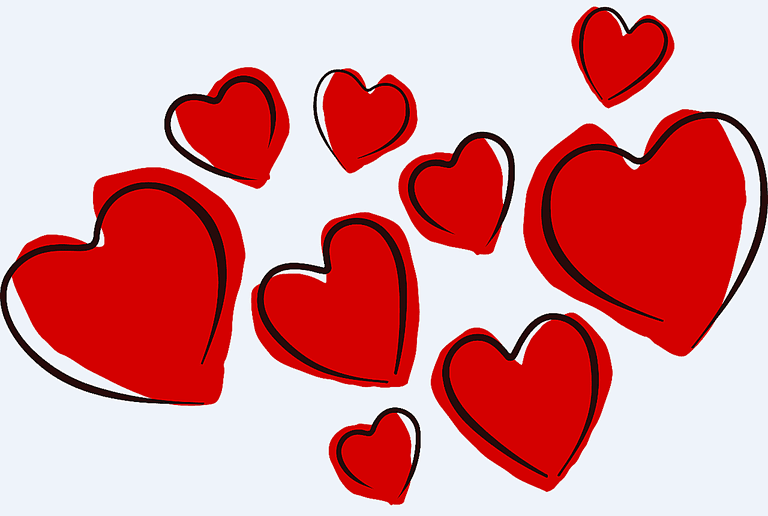 Start with the word Love – the emotion celebrated on Valentine’s Day.  Love	Change 1 letter to make a bird that coos.	Dove	Change 1 letter to make the shortened version of the name David.Dave	Change 1 letter to make the past tense of Give.   “I gave my mother a box of chocolates for Valentine’s Day”Gave	Change 1 letter to make a form of play or wild animals that are hunted for food or sport.Game	Change 1 letter to make a word that describes when a person or animal has difficulty walking.Lame	Change 1 letter to make a residential street or avenue.Lane	Change 1 letter to make a walking stick that may help someone who is lame.Cane	Change 1 letter to make a kind of coat or cloak without sleeves.Cape	Take away 1 letter to make a hat worn by a baseball player.Cap	Change 1 letter to make a mug or container for coffee or tea.Cup	Add 2 letters to the end to the character often associated with love and who uses arrows to make people fall in love.Cupid	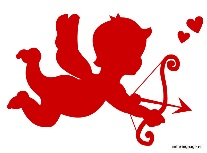 Now have your students sort these words into words that might have something to do with love, and words that don’t.  Encourage your students to think creatively (e.g. Lovers” Lane).                                 For more see:  Rasinski, T.: 	Daily Word Ladders, K-1, 1-2, 2-4. 4-6					Vocabulary Ladders, 1, 2, 3, 4, 5, 6